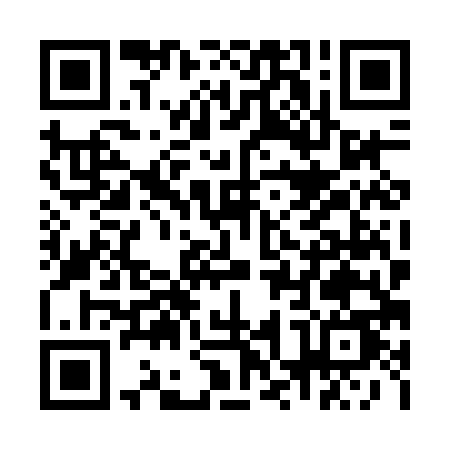 Prayer times for Tour-Boissinot, Quebec, CanadaMon 1 Jul 2024 - Wed 31 Jul 2024High Latitude Method: Angle Based RulePrayer Calculation Method: Islamic Society of North AmericaAsar Calculation Method: HanafiPrayer times provided by https://www.salahtimes.comDateDayFajrSunriseDhuhrAsrMaghribIsha1Mon2:284:1912:366:138:5310:452Tue2:284:2012:376:138:5310:453Wed2:294:2112:376:128:5210:444Thu2:294:2212:376:128:5210:445Fri2:304:2312:376:128:5110:446Sat2:304:2312:376:128:5110:447Sun2:314:2412:376:128:5010:448Mon2:314:2512:386:118:4910:439Tue2:324:2612:386:118:4910:4310Wed2:324:2712:386:118:4810:4311Thu2:334:2812:386:108:4710:4212Fri2:344:3012:386:108:4610:4213Sat2:344:3112:386:098:4510:4214Sun2:354:3212:386:098:4410:4115Mon2:364:3312:386:088:4310:4116Tue2:364:3412:386:088:4210:4017Wed2:374:3612:396:078:4110:4018Thu2:384:3712:396:078:4010:3919Fri2:384:3812:396:068:3910:3920Sat2:394:3912:396:058:3710:3821Sun2:404:4112:396:058:3610:3722Mon2:404:4212:396:048:3510:3723Tue2:414:4412:396:038:3410:3624Wed2:424:4512:396:028:3210:3525Thu2:424:4612:396:028:3110:3526Fri2:434:4812:396:018:2910:3427Sat2:444:4912:396:008:2810:3328Sun2:454:5112:395:598:2610:3229Mon2:454:5212:395:588:2510:3230Tue2:464:5412:395:578:2310:3131Wed2:474:5512:395:568:2110:30